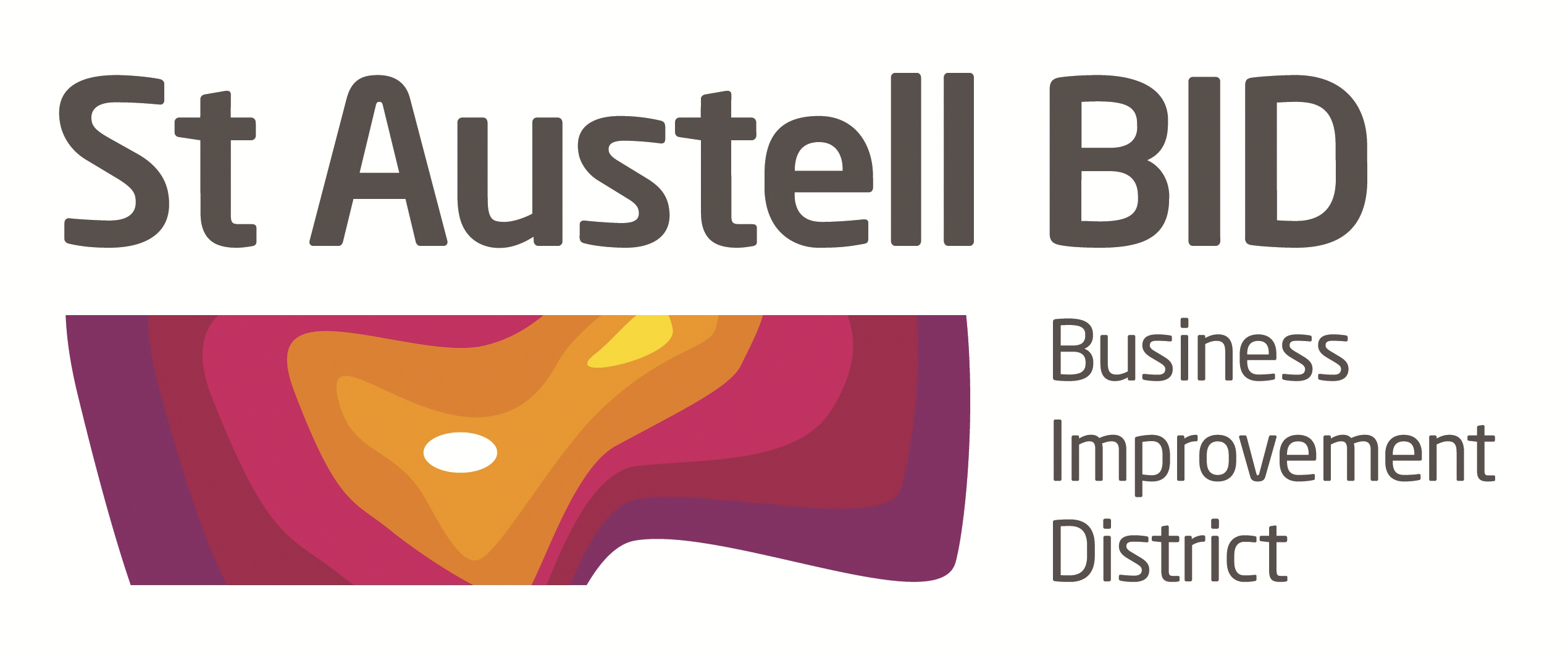 St Austell BID Board MeetingMinutes of the meeting held on 4th February 2020.Present:   Giles Bingley (GB), Martin Davis (MD), Donna Roberts (DR), (AW), Roberto Cubbedu, (RC), Brian Palmer (BP), & Dale Lovatt (DL). Allan Clare (AC),Apologies:  Sean Marshall (SM), Ameena Williams (AW), Kelly Fegan (KF), David Rescorla (DR), Richard Hurst (RH), Grant Macdonald (GM), Clive Acraman (CA). In attendance:  Annette Miller (AM) & Ben Delaney (BD).GB left the meeting at 18:15Welcome: DL welcomed the board to the meeting. Minutes of previous meeting: The minutes of the board meeting held on the 7th January were reviewed and approved.Finance: Monthly update provided by GB.  Most of the costs for Christmas have now come in. Security will come in slightly over budget due to extra patrols. All in all, our total spend should come in under budget.Bid Managers Report: SECURITY. Coast 2 Coast continued to patrol the town. Shoplifting, drug taking and ASB has increased. Looking to have 2 extra shifts during this week with the board’s approval. The shifts were approved.TOWN NEWS. Bunting. Bunting is up and positive feedback has been received.Christmas. Preliminary survey of the businesses shows that Light Switch On is successful but only 5 saying it was profitable for them. The rest understand it showcases the town and happy to be involved. Subsequent late nights are not popular and only one business said it was profitable. Many comments about how nice the lights were. Music through the town using speakers to create an atmosphere was suggested by many businesses. Look into the possibility of music through to town equipment and licences. MD to advise on royalty free music that is available.Clintons. Have written to Council Building control, Environmental Health, Sandra Heyward & Chamber of Commerce to see if we can get any enforcement placed on the building. MP unable to help with this.PROMOTION. Website.  Businesses have been put into a drop-down header on the website by our website designer (this is not yet live). The information we were able to take from the App was limited & Mike Stanford is spending hours refreshing by getting pictures, communication details, descriptions and locations put on. The work he has done so far has taken many hours. We have a budget for this. It was agreed to make a payment of £200 to Mike Stanford in appreciation for the work he has done so far.EVENTS. St Piran’s will be our next event on the 7th March. Advertising already out. Should we produced vinyl flags for shop windows would cost about £200. It was agreed to do the vinyl flags.MISCELLANIOUS. Donation boxes have been emptied and the Co-op £6.50, Tengo £12.23, Wetherspoons £5.77 & White River Fish Bar £210.504 FS. Looking for sponsorship for a dance competition. We have done this before, and the dancers have performed for free in the town centre at many events. It was agreed that £300 would be given due to the contribution they regularly make to town centre.Levy. Invoice for 3,000 + VAT sent to the council.Biddick’s Court. Scaffolding went up today so the wall can be reinforced to take the bee mural. SWIB:  Meeting arranged for the 3rd March with partners to make sure we are on track. We will also have a national judge present. Baskets to go up on the 31st May.Town Promotion: Pirate FM. Not looking to do such a big campaign and have been given a price of £515 for each promotion we wish to run for 7 days on 1 transmitter. Christmas promotions would be 1,030 for two weeks play on one transmitter. We would get the Pirate crew for switch on. It was agreed that £3,500 be used to continue using Pirate FM. Discover St Austell. Do we wish to have this guide produced again this year? Cost between £2,000 & £2,500. It was agreed to produce this guide for 20/21.Visit Cornwall. ½ page advertisement would cost £365. 10,000 copies to Hotels & Tourist attractions. It was agreed to place the advertisement and the copy was approved.Feedback from meetings:Safer St Austell. AM Very strong words with Cornwall Housing regarding their responsibilities to the people using the emergency shelter. Daytime provision is supposed to be being implemented ASAP. ASB, shoplifting, drinking, drug taking, and youth problems have all increased. Police patrols have been seen in the town on a more regular basis.  Full Town Council Meeting. BP Problems in the town centre increasing. Priory toilets   would be closed until the 19th February due to ongoing problems with drug taking. The toilets were deemed to be unsafe for the public due to this anti-social activity.  Whitegold Festival. AM confirmed the date as 19th September, a good response has been received from stall holders and crafters. The bee mural should start to go up at the beginning of June. Commissions have been awarded for various art installations in the town centre.  Garden Festival. AM Is progressing well, the date is confirmed as 27th June. Planting is taking place for the wildflower corridor. Cost savings.  AM & DL Nationwide utilities proposal was presented with the aim of helping businesses save on their electric and gas bills. It was agreed that if the trial using White River Fish Bar proved successful, we would partner them on an attempt to reduce the cost of utilities for businesses.Chamber of commerce. AC The probation service has moved into the CN4C building in High Cross Street. They are operating from Monday – Thursday. Many comments have been made about people not feeling safe in the town.AOB: AC mentioned the possibility of installing power and water to Biddick’s Court so that an Artisan Market would be able to use the space. SABEF, Town Council and Chamber were looking into this. It was brought up that the right-hand side is privately owned and used for parking, access to this parking is via the central strip which is non restricted public highway. A road closure would need to be in place, alternative parking and delivery accesses for the businesses using this road would need to be in place. The markets in the past have preferred to be in Alymer Square. Ben Delaney representing Charles French & Co. was elected to the board.Meeting closed 7.35 pmNext meeting 3rd March 20205:30pm – White Hart